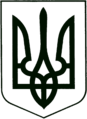 УКРАЇНА
МОГИЛІВ-ПОДІЛЬСЬКА МІСЬКА РАДА
ВІННИЦЬКОЇ ОБЛАСТІВИКОНАВЧИЙ КОМІТЕТ                                                           РІШЕННЯ №391Від 28.12.2023р.                                              м. Могилів-ПодільськийПро затвердження фінансового плану МКП «Житловокомунгосп»на 2024 рік          Керуючись Законом України «Про місцеве самоврядування в Україні», рішенням 36 сесії міської ради 8 скликання від 03.10.2023 року №857, з метою контролю за фінансово-господарською діяльністю, підвищення ефективної роботи підприємств комунальної власності Могилів-Подільської міської територіальної громади, розглянувши клопотання в.о. директора МКП «Житловокомунгосп» Авдєєва Г.В., - виконком міської ради ВИРІШИВ:1. Затвердити фінансовий план Могилів-Подільського міського комунального підприємства «Житловокомунгосп» на 2024 рік згідно з додатком.    2. В.о. директору МКП «Житловокомунгосп» Авдєєву Г.В. забезпечити:- коригування затвердженого фінансового плану на 2024 рік відповідно до   встановленого порядку у разі зміни його показників, які впливають на   фінансові результати діяльності;- виконання показників затвердженого фінансового плану на 2024 рік;- ефективне та раціональне використання обігових коштів, оптимізацію   складових собівартості;- вжиття заходів щодо пошуку додаткових джерел доходів;- здійснення заходів щодо своєчасної сплати поточних платежів до бюджетів   усіх рівнів;- недопущення виникнення заборгованості із виплати заробітної плати.3. Контроль за виконанням даного рішення покласти на першого заступника міського голови Безмещука П.О..        Міський голова				                 Геннадій ГЛУХМАНЮК.                                                                                                                                                                              Додаток до рішення виконавчого комітету міської радивід 28.12.2023 року №391Пояснювальна запискадо фінансового плану Могилів-Подільського міського комунального підприємства «Житловокомунгосп» на 2024 рікЗагальні відомостіІнформація про підприємство та його діяльність.Повна назва: Могилів-Подільське міське комунальне підприємство «Житловокомунгосп».Коротка назва: МКП «Житловокомунгосп». Ідентифікаційний код: 30088084.Юридична адреса: 24000, Вінницька область, м. Могилів-Подільський, вул. Шевченка, 63.Фактична адреса: 24000, Вінницька область, м. Могилів-Подільський, вул. Шевченка, 63.Телефон для контактів: (04337) 6-25-88.Керівництво: в.о. директора МКП «Житловокомунгосп» - Авдєєв Геннадій Віталійович.Форма власності: комунальна.Юридичний статус: юридична особа.Організаційно-правова форма: комунальне підприємство.Види діяльності (КВЕД): 68.32 Управління нерухомим майном за винагороду або на основі контракту.    	Предметом і метою діяльності підприємства є облік, експлуатація і комплексне обслуговування житлових будинків, надання комунальних та побутових послуг населенню.Станом на 31 грудня 2022 року на обслуговуванні підприємства знаходилось 66 житлових будинків, загальною площею 124,0 тис. м кв. Між підприємством та власниками квартир, основними квартиронаймачами і власниками нежилих приміщень укладено 2680 договорів про надання послуг з управління багатоквартирними будинками, що складає 99,7% від загальної кількості квартиронаймачів та власників квартир.Формування дохідної частиниДоходи підприємства формуються з:- квартирної плати;- надання в оренду нежитлових приміщень;- послуг технічного обслуговування житлових будинків (прибирання   прибудинкової території, технічне обслуговування внутрішньобудинкових   мереж водопостачання, водовідведення, освітлення місць загального   користування, поточний ремонт покрівель, обслуговування     димовентиляційних каналів);- інших доходів.                                                                                                         Таблиця Доходи підприємства                                                                                                               тис. грн За 2022 рік було надано населенню послуг з управління багатоквартирними будинками на суму - 6690,7 тис. грн.	 Всього витрат на утримання багатоквартирних будинків за 2022 рік склало - 6283,4 тис. грн.Матеріальні витрати - 329,5 тис. грн з них: витрати на утримання багатоквартирних будинків, прибудинкової території та поточного ремонту спільного майна багатоквартирних будинків.На виконання обов’язкового переліку робіт - тис. грн:- прибирання прибудинкової території - 14,7 тис. грн;- прибирання сходових кліток - 18,6 тис. грн;- дезінсекція - 3,2 тис. грн;- технічне обслуговування мереж електропостачання - 5,4 тис. грн;- поточний ремонт внутрішньо будинкових систем холодного водопостачання,     водовідведення та зливової  каналізації - 42,6 тис. грн;- поточний ремонт покрівлі - 23,1 тис. грн;- поточний ремонт мереж електропостачання - 14,8 тис. грн;- поточний ремонт сходових кліток - 11,5 тис. грн;- інші матеріальні витрати - 40,6 тис. грн;- паливо-мастильні матеріали - 108,0 тис. грн.На виконання підрядним способом - 100,1 тис. грн;- перевірка вентдимканалів - 90,0 тис. грн;- за електронні комунікаційні послуги - 4,1 тис. грн;- надання доступу до Інтернет мережі - 6,0 тис. грн;- виготовлення електронних ключів, картриджів та сервісне обслуговування -                                              12,3 тис. грн;- технічна підтримка ПЗ «Абонентська служба» - 46,4 тис. грн;    - водопостачання холодної води - 2,0 тис. грн;- вивезення побутових відходів - 2,7 тис. грн.Придбання електричної енергії - 232,8 тис. грн.Витрати на оплату праці - 4151,7 тис. грн.Відрахування на соціальні заходи - 833,0 тис. грн.Амортизація - 90,0 тис. грн.Інші операційні витрати - 538,1 тис. грн.Разом витрат - 6283,4 тис. грн.За 2022 рік отримано прибутки в сумі 407,3 тис. грн.На збільшення прибутків вплинули такі чинники:1) підприємство з 01.04.2022 року перейшло на спрощену систему оподаткування (єдиний податок з обороту в обсязі 2%) за правилами встановленими для 3 групи платників єдиного податку, а саме: з звільненням від податку на прибуток, додану вартість (ПДВ) в розмірі 20% та інших платежів згідно з Законом України «Про внесення змін до Податкового кодексу України та інших законодавчих актів України щодо дії норм на період дії воєнного стану» №2120-ІХ (реєстр №7137-п);2) надання коштів у квітні 2022 року в сумі 337,8 тис. грн для забезпечення функціонування підприємства та виконання виробничих заходів, що надає житлово-комунальні послуги;3) зменшення заборгованості населення за послуги з управління багатоквартирних будинків у 2022 році в сумі - 62,7 тис. грн.      	За 2022 рік сплачено в бюджет податків на суму - 1659,7 тис. грн, а саме: прибуткового податку (ПДФО) - 490,1 тис. грн, податку на додану вартість - 307,9 тис. грн, земельного податку -12,7 тис. грн, військового збору - 39,4 тис. грн, єдиного соціального внеску - 832,8 тис. грн, єдиний податок 57,8 тис. грн.	Кредиторська заборгованість за товари, роботи, послуги станом на 31.12.2022 року складала - 20,1 тис. грн.Дебіторська заборгованість за товари, роботи, послуги станом на 30.06.2022 року складала - 1581,9 тис. грн.У 2023 році прогнозується дохід у сумі 6256,1 тис. грн (6186,6 тис. грн - дохід від реалізації послуг та 69,5 тис, грн - інші доходи). 	Всього витрат на утримання багатоквартирних будинків за 2023 рік прогнозовано - 6366,0 тис. грн. Основні статті прямих матеріальних витрат у 2023 році прогнозовано складатимуть витрати на матеріали, електроенергію та паливо - 1171,7 тис. грн, витрати на оплату праці - 4217,9 тис. грн, соціальне забезпечення 927,9 тис. грн та адміністративні витрати заплановано понести в сумі 48,5 тис. грн (оплати рахунків за комунальні послуги, послуги зв’язку та банківське обслуговування, ремонт основних засобів тощо).Фінансовим результатом господарської діяльності підприємства у 2023 році прогнозується збиток у сумі близько 109,9 тис. грн. Діючі тарифи на житлово-комунальні послуги по утриманню будинків та прибудинкових територій не відшкодовували їх фактичну собівартість, що призвело до постійного зростання витрат та збільшення збитків. Заборгованість населення за комунальні послуги на кінець 2023 року складає 1513,0 тис. грн.Фактична собівартість реалізованих послуг в незначній мірі збільшилась в порівнянні з плановими показниками, це вплинуло на загальні фактичні показники витрат підприємства.Розмір заробітної плати працівника за виконану місячну (годинну) норму праці забезпечено не нижче розміру мінімальної зарплати.Середня річна кількість персоналу - 31 особа. Середньомісячні витрати на оплату праці одного працівника у 2023 році прогнозуються на рівні 9652,6 грн.Основними ризиками, які можуть негативно вплинути на діяльність підприємства є незабезпечення повної оплати послуг споживачами, подальше підвищення цін на паливно-мастильні матеріали, запчастини, вартості послуг сторонніх організацій, податків та інших витрат.У 2024 році планується дохід у сумі 6001,2 тис. грн (дохід від реалізації послуг). 	Всього витрат на утримання багатоквартирних будинків за 2024 рік прогнозовано - 5464,0 тис. грн. Основні статті прямих матеріальних витрат у 2024 році плануються витрати на матеріали, електроенергію та паливо - 955,3 тис. грн, витрати на оплату праці - 3709,5 тис. грн, соціальне забезпечення - 783,6 тис. грн та адміністративні витрати заплановано понести в сумі 15,6 тис. грн.Фінансовим результатом господарської діяльності підприємства у 2023 році планується прибуток сумі близько 537,2 тис. грн. Фактична собівартість реалізованих послуг в незначній мірі збільшилась в порівнянні з плановими показниками і це вплинуло на загальні фактичні показники витрат підприємства.Розмір заробітної плати працівника за виконану місячну (годинну) норму праці забезпечено не нижче розміру мінімальної зарплати.Середня річна кількість персоналу - 27 осіб. Середньомісячні витрати на оплату праці одного працівника у 2024 році прогнозуються на рівні 9652,6 грн.Основними ризиками, які можуть негативно вплинути на діяльність підприємства є незабезпечення повної оплати послуг споживачами, подальше підвищення цін на паливно-мастильні матеріали, запчастини, вартості послуг сторонніх організацій, податків та інших витрат.  Перший заступник міського голови		                    Петро БЕЗМЕЩУКПроектПроектПроектххУточненийУточненийУточненийЗміненийЗміненийЗміненийзробити позначку "Х"зробити позначку "Х"зробити позначку "Х"зробити позначку "Х"зробити позначку "Х"Рік - 2024Рік - 2024Рік - 2024Рік - 2024Рік - 2024КодиКодиКодиКодиКодиНазва підприємства - Могилів-Подільське міське комунальне підприємство «Житловокомунгосп»Назва підприємства - Могилів-Подільське міське комунальне підприємство «Житловокомунгосп»Назва підприємства - Могилів-Подільське міське комунальне підприємство «Житловокомунгосп»Назва підприємства - Могилів-Подільське міське комунальне підприємство «Житловокомунгосп»Назва підприємства - Могилів-Подільське міське комунальне підприємство «Житловокомунгосп»за ЄДРПОУ за ЄДРПОУ за ЄДРПОУ  30088084 30088084Організаційно-правова форма - комунальне підприємствоОрганізаційно-правова форма - комунальне підприємствоОрганізаційно-правова форма - комунальне підприємствоОрганізаційно-правова форма - комунальне підприємствоОрганізаційно-правова форма - комунальне підприємствоза КОПФГза КОПФГза КОПФГ150 150 Територія - Могилів-Подільська міська територіальна громадаТериторія - Могилів-Подільська міська територіальна громадаТериторія - Могилів-Подільська міська територіальна громадаТериторія - Могилів-Подільська міська територіальна громадаТериторія - Могилів-Подільська міська територіальна громадаза КОАТУУза КОАТУУза КОАТУУ 0510490000  0510490000 Орган державного управління - Могилів-Подільська міська радаОрган державного управління - Могилів-Подільська міська радаОрган державного управління - Могилів-Подільська міська радаОрган державного управління - Могилів-Подільська міська радаОрган державного управління - Могилів-Подільська міська радаза СПОДУза СПОДУза СПОДУ 1009  1009 Галузь   Галузь   Галузь   Галузь   Галузь   за ЗКГНГза ЗКГНГза ЗКГНГВид економічної діяльності - Управління нерухомим майном за винагороду або на основі контрактуВид економічної діяльності - Управління нерухомим майном за винагороду або на основі контрактуВид економічної діяльності - Управління нерухомим майном за винагороду або на основі контрактуВид економічної діяльності - Управління нерухомим майном за винагороду або на основі контрактуВид економічної діяльності - Управління нерухомим майном за винагороду або на основі контрактуза КВЕД  за КВЕД  за КВЕД  68.32 68.32 Одиниця виміру - тис. грнОдиниця виміру - тис. грнОдиниця виміру - тис. грнОдиниця виміру - тис. грнОдиниця виміру - тис. грнФорма власності - комунальнаФорма власності - комунальнаФорма власності - комунальнаФорма власності - комунальнаФорма власності - комунальнаМісцезнаходження – 24000, Вінницька область, м. Могилів-Подільський, вулиця Шевченка, буд. 63Місцезнаходження – 24000, Вінницька область, м. Могилів-Подільський, вулиця Шевченка, буд. 63Місцезнаходження – 24000, Вінницька область, м. Могилів-Подільський, вулиця Шевченка, буд. 63Місцезнаходження – 24000, Вінницька область, м. Могилів-Подільський, вулиця Шевченка, буд. 63Місцезнаходження – 24000, Вінницька область, м. Могилів-Подільський, вулиця Шевченка, буд. 63Телефон - (04337) 6-25-88Телефон - (04337) 6-25-88Телефон - (04337) 6-25-88Телефон - (04337) 6-25-88Телефон - (04337) 6-25-88Прізвище та ініціали керівника Авдєєв Г.В.Прізвище та ініціали керівника Авдєєв Г.В.Прізвище та ініціали керівника Авдєєв Г.В.Прізвище та ініціали керівника Авдєєв Г.В.Прізвище та ініціали керівника Авдєєв Г.В.Фінансовий план Могилів-Подільського міського комунального підприємства «Житловокомунгосп» на 2024 рікФінансовий план Могилів-Подільського міського комунального підприємства «Житловокомунгосп» на 2024 рікФінансовий план Могилів-Подільського міського комунального підприємства «Житловокомунгосп» на 2024 рікФінансовий план Могилів-Подільського міського комунального підприємства «Житловокомунгосп» на 2024 рікФінансовий план Могилів-Подільського міського комунального підприємства «Житловокомунгосп» на 2024 рікФінансовий план Могилів-Подільського міського комунального підприємства «Житловокомунгосп» на 2024 рікФінансовий план Могилів-Подільського міського комунального підприємства «Житловокомунгосп» на 2024 рікФінансовий план Могилів-Подільського міського комунального підприємства «Житловокомунгосп» на 2024 рікФінансовий план Могилів-Подільського міського комунального підприємства «Житловокомунгосп» на 2024 рікФінансовий план Могилів-Подільського міського комунального підприємства «Житловокомунгосп» на 2024 рікНайменування показникаКод рядка Факт минулого рокуПлановий рік (усього)У тому числі за кварталами планового рокуУ тому числі за кварталами планового рокуУ тому числі за кварталами планового рокуУ тому числі за кварталами планового рокуУ тому числі за кварталами планового рокуУ тому числі за кварталами планового рокуНайменування показникаКод рядка Факт минулого рокуПлановий рік (усього)І  ІІ  ІІ  ІІІ  ІІІ  ІV 1234566778I. Формування фінансових результатівI. Формування фінансових результатівI. Формування фінансових результатівI. Формування фінансових результатівI. Формування фінансових результатівI. Формування фінансових результатівI. Формування фінансових результатівI. Формування фінансових результатівI. Формування фінансових результатівI. Формування фінансових результатівДоходи Доходи Доходи Доходи Доходи Доходи Доходи Доходи Доходи Доходи Дохід (виручка) від реалізації продукції (товарів, робіт, послуг)10106352,96001,21500,31500,31500,31500,31500,31500,3Інші доходи1011337,8Доходи від надання платних послуг1012Дохід з місцевого бюджету 1020Субвенції1030Дохід з місцевого бюджету за цільовими програмами, у т.ч.:1040назва 1041Інші доходи, у т.ч.:1050дохід від операційної оренди активів1051дохід від реалізації необоротних активів1052дохід від отримання благодійних внесків, грантів та дарунків1053дохід від організацій, підприємств та фізичних осіб для виконання цільових заходів1054дохід від реалізації майна (крім нерухомого)1055ВидаткиВидаткиВидаткиВидаткиВидаткиВидаткиВидаткиВидаткиВидаткиВидаткиЗаробітна плата10604151,63709,5927,3927,3927,3927,3927,3927,3Нарахування на оплату праці1070832,7783,6195,9195,9195,9195,9195,9195,9Предмети, матеріали, обладнання та інвентар1080524,3504,7126,1126,1126,1126,1126,1126,1Медикаменти та перев’язувальні матеріали1090Продукти харчування1100Оплата послуг (крім комунальних)1110Видатки на відрядження112012,7Оплата комунальних послуг та енергоносіїв, у т.ч.:1130Оплата теплопостачання1131Оплата водопостачання та водовідведення11321,831,830,610,610,610,610,610,61Оплата електроенергії1133207,3203,650,850,850,850,850,850,8Оплата природного газу1134Оплата інших енергоносіїв1135250,3245,261,361,361,361,361,361,3Оплата енергосервісу1136Соціальне забезпечення (пільгова пенсія)1140Інші виплати населенню1150Інші поточні видатки1160302,6715,63,93,93,93,93,93,9Придбання основного капіталу, у т.ч.:1170Придбання обладнання і предметів довгострокового користування1171Капітальний ремонт1172Реконструкція1173Інші видатки, у т.ч.:1180назва 1181Резервний фонд1190Усього доходів12006690,76001,21500,31500,31500,31500,31500,31500,3Усього видатків12106283,45464,01361,01361,01361,01361,01361,01361,0Фінансовий результат1220407,3537,2IІ. Розрахунки з бюджетомIІ. Розрахунки з бюджетомIІ. Розрахунки з бюджетомIІ. Розрахунки з бюджетомIІ. Розрахунки з бюджетомIІ. Розрахунки з бюджетомIІ. Розрахунки з бюджетомIІ. Розрахунки з бюджетомIІ. Розрахунки з бюджетомIІ. Розрахунки з бюджетомСплата податків та зборів до Державного бюджету України (податкові платежі)2010960240,0240,0240,0240,0240,0240,0Сплата податків та зборів до місцевих бюджетів (податкові платежі)2020779,9723,3180,8180,8180,8180,8180,8180,8Інші податки, збори та платежі на користь держави2030Податкова заборгованість204029,6III. Інвестиційна діяльністьIII. Інвестиційна діяльністьIII. Інвестиційна діяльністьIII. Інвестиційна діяльністьIII. Інвестиційна діяльністьIII. Інвестиційна діяльністьIII. Інвестиційна діяльністьIII. Інвестиційна діяльністьIII. Інвестиційна діяльністьIII. Інвестиційна діяльністьДоходи від інвестиційної діяльності3010Вартість основних засобів30301280,01221,0IV. Фінансова діяльністьIV. Фінансова діяльністьIV. Фінансова діяльністьIV. Фінансова діяльністьIV. Фінансова діяльністьIV. Фінансова діяльністьIV. Фінансова діяльністьIV. Фінансова діяльністьIV. Фінансова діяльністьIV. Фінансова діяльністьДоходи від фінансової діяльності за зобов’язаннями, у т.ч.:4010кредити 4011позики4012депозити4013Інші надходження 4020Витрати від фінансової діяльності за зобов’язаннями, у т.ч.:4030кредити 4031позики4032депозити4033Інші витрати4040V. Звіт про фінансовий станV. Звіт про фінансовий станV. Звіт про фінансовий станV. Звіт про фінансовий станV. Звіт про фінансовий станV. Звіт про фінансовий станV. Звіт про фінансовий станV. Звіт про фінансовий станV. Звіт про фінансовий станV. Звіт про фінансовий станНеоборотні активи60101280,01221,0Оборотні активи60202115,11672,4Усього активи6030Дебіторська заборгованість60401695,8548,9Кредиторська заборгованість6050227,2210,5VI. Дані про персоналVI. Дані про персоналVI. Дані про персоналVI. Дані про персоналVI. Дані про персоналVI. Дані про персоналVI. Дані про персоналVI. Дані про персоналVI. Дані про персоналVI. Дані про персоналШтатна чисельність працівників70103834В.о. директора    (посада)__________________________(підпис)__________________________(підпис)Геннадій АВДЄЄВ(ініціали, прізвище)Геннадій АВДЄЄВ(ініціали, прізвище)Геннадій АВДЄЄВ(ініціали, прізвище)Геннадій АВДЄЄВ(ініціали, прізвище)Головний бухгалтер         (посада)________________________________________________________Інна ЗАГРОДСЬКА(ініціали, прізвище)Інна ЗАГРОДСЬКА(ініціали, прізвище)Інна ЗАГРОДСЬКА(ініціали, прізвище)Інна ЗАГРОДСЬКА(ініціали, прізвище)Головний бухгалтер         (посада)(підпис)(підпис)Інна ЗАГРОДСЬКА(ініціали, прізвище)Інна ЗАГРОДСЬКА(ініціали, прізвище)Інна ЗАГРОДСЬКА(ініціали, прізвище)Інна ЗАГРОДСЬКА(ініціали, прізвище)Види доходівФактичне виконання минулого року (2022 рік)Прогнозовані показники поточного року(2023 рік)Планові показники наступного року (2024 рік)1234Всього доходів, тис. грн, у тому числі6690,76256,16001,2Квартплата6676,56185,36001,2Оренда1,31,3Інші доходи12,969,5